毕业论文-操作手册自学考试毕业论文相关模块操作流程学生登入系统→填写开题信息指导老师登入系统→指导开题报告学生登入系统→上传毕业论文初稿。主考学校管理员 导入初稿重复率。指导老师登入系统→审核初稿论文通过、打回修改或未通过→打回修改可二次上传初稿→通过之后初稿就变成定稿了。主考学校导入定稿重复率。定稿通过之后→主考学校抽取数据到答辩管理。主考学校导入答辩结果。查看论文答辩成绩。学生提交开题报告（1）学生登入系统—点击论文如下：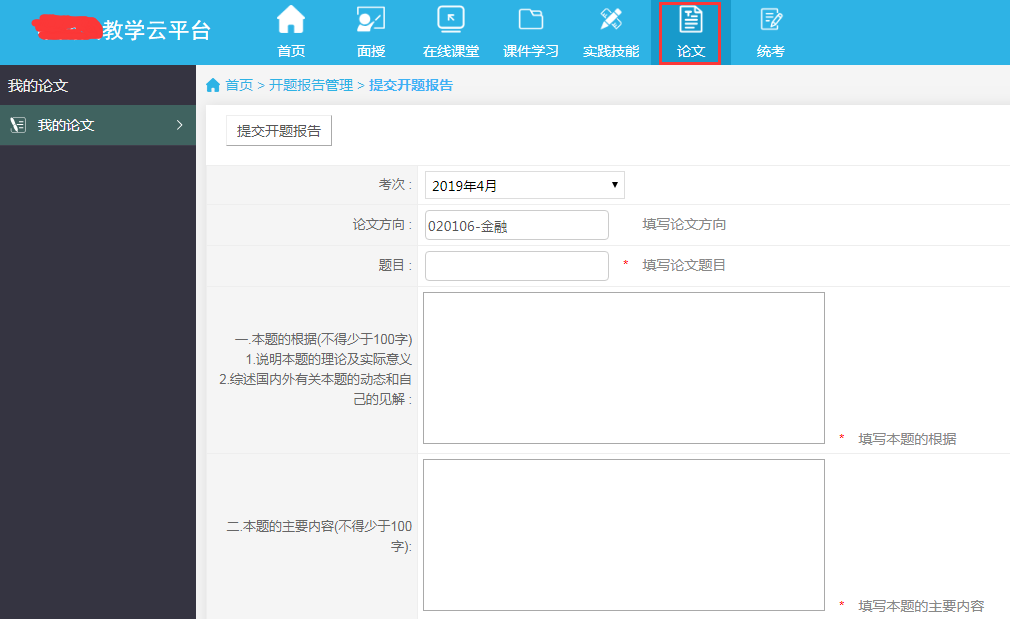 （2）按要求填写开题信息，然后点击“提交”按钮。指导开题信息（指导老师操作）学生上传毕业论文（初稿）（1）学生登入系统—点击论文如下：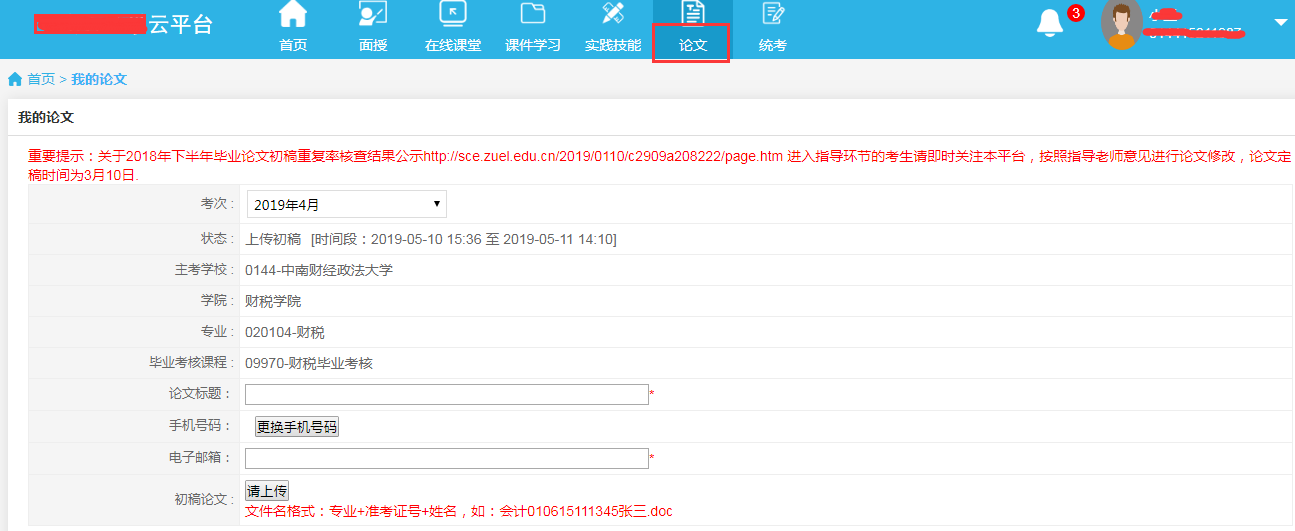 （2）按要求填写上传毕业论文（初稿）。导入初稿重复率（主考学校导）审核毕业论文（指导老师审核初稿论文）（1）通过，填写审核意见，提交保存。（通过之后初稿就变成定稿了）。（2）打回修改，填写审核意见，提交保存。（学生可以二次上传初稿直到再次审核通过为止）。（3）不通过，填写审核意见，提交保存。（该学生不能修改论文了，将失去论文答辩资格）。导入定稿重复率（主考学校导入）（1）初稿、定稿通过之后，就可以进行下一步论文答辩。如果定稿不达标时，主考学校可以重新设置上传定稿。抽取数据到答辩管理（主考学校抽取）批量导入答辩结果（主考学校导入）查看论文答辩成绩导入答辩结果之后，在论文答辩管理列表里面就可以查看论文答辩成绩。